Отчёт МБДОУ №85 «Берёзка»  о проведении недели Здоровья(Срок проведения - с 6 февраля 2017 года по 10 февраля 2017 года)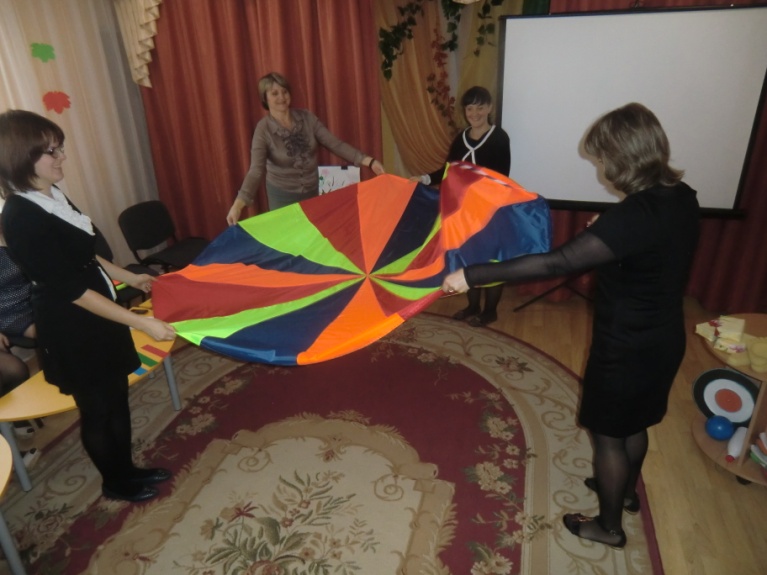 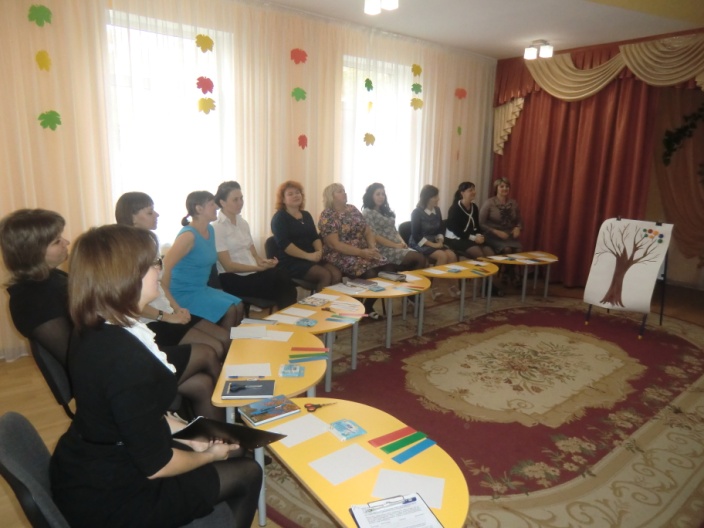 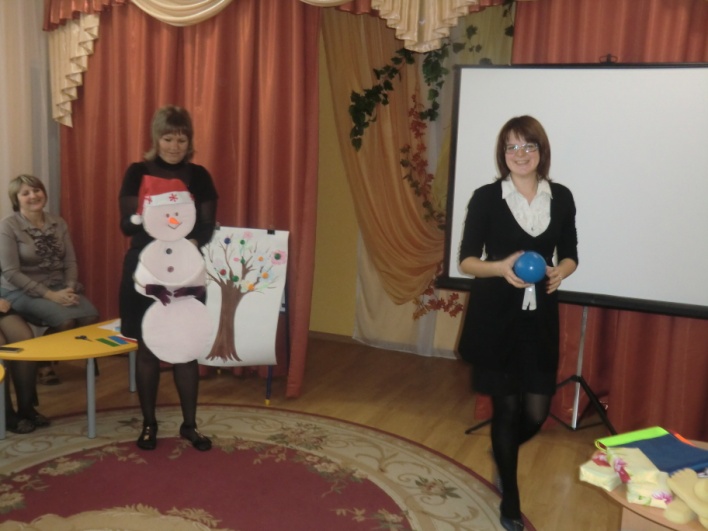 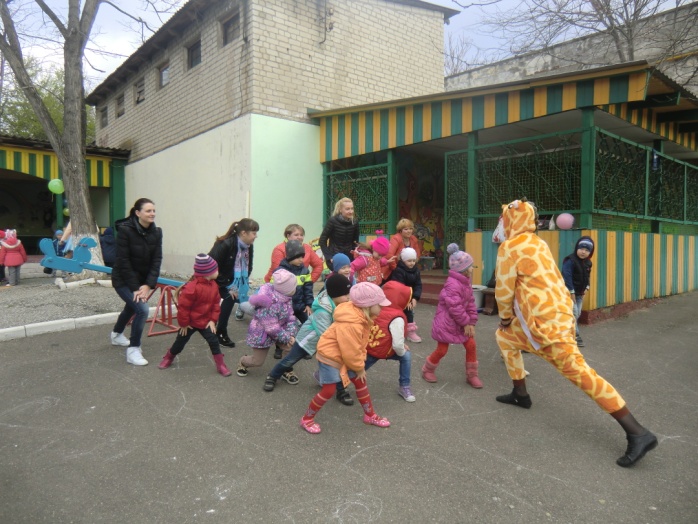 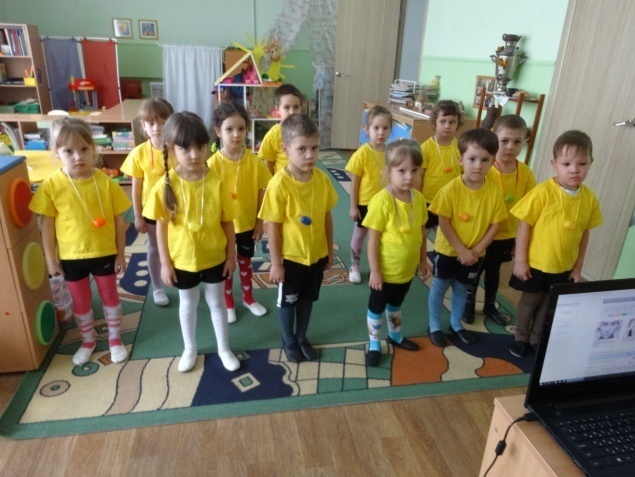 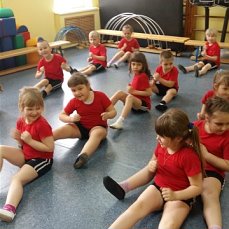 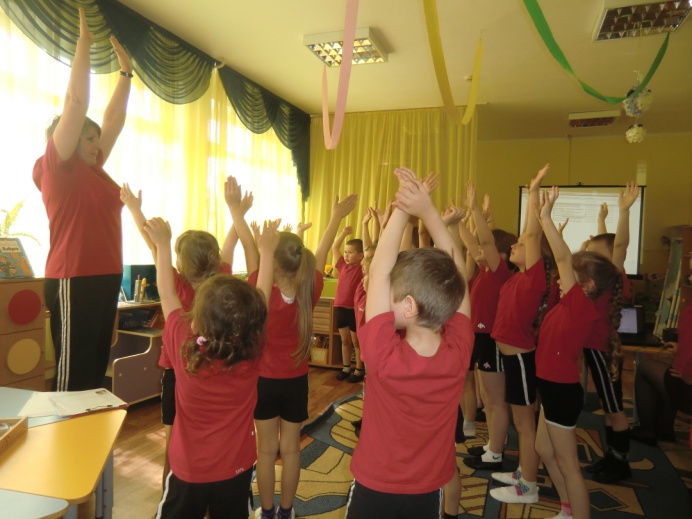 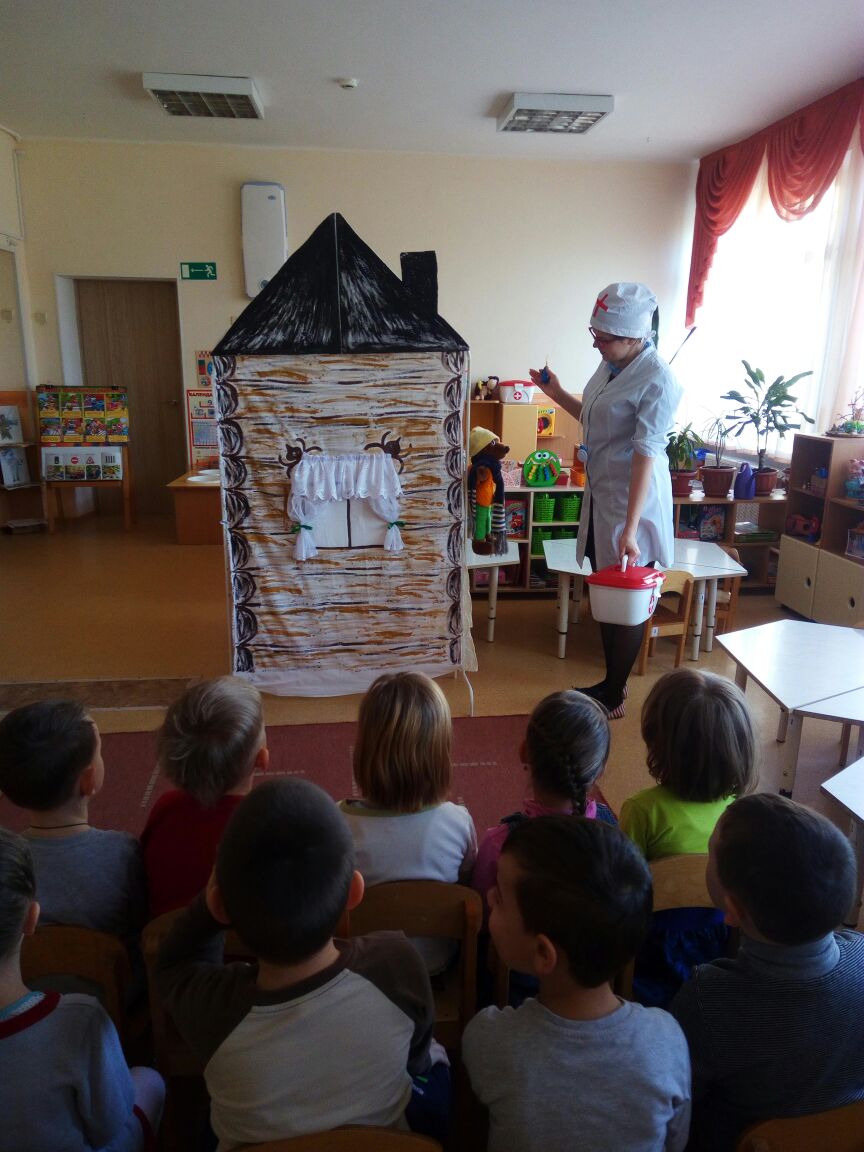 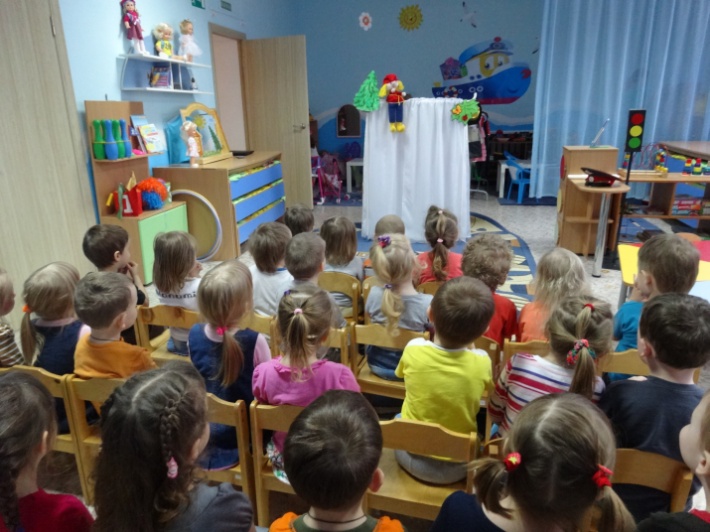 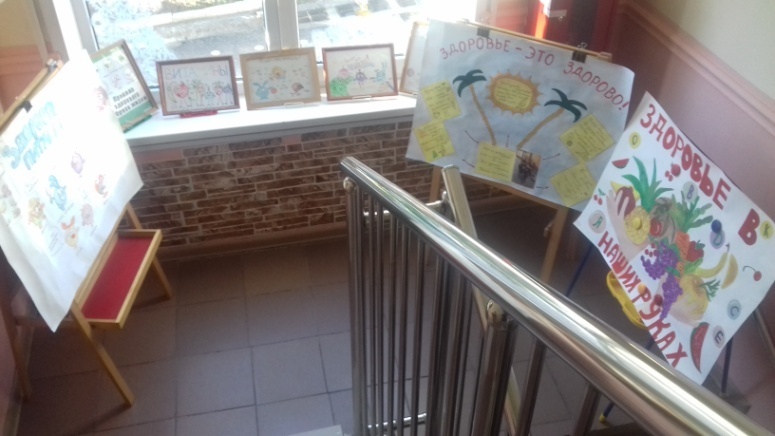 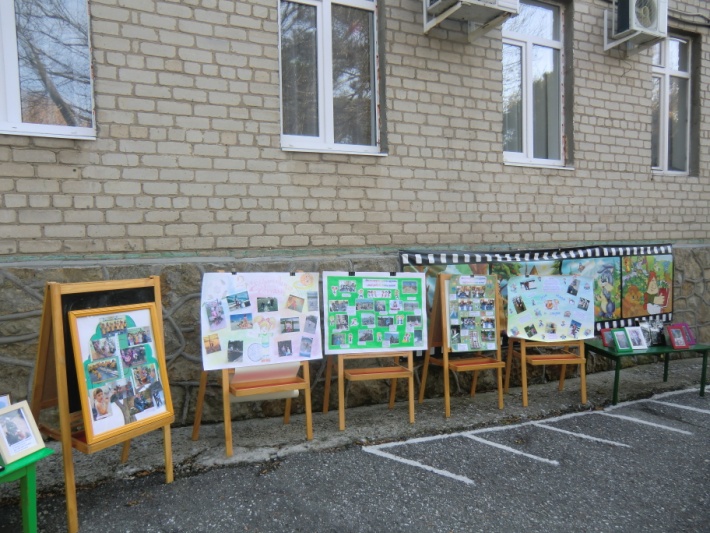 